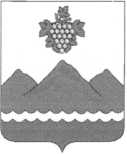 РЕСПУБЛИКА ДАГЕСТАНАДМИНИСТРАЦИЯ МУНИЦИПАЛЬНОГО РАЙОНА
«ДЕРБЕНТСКИЙ РАЙОН»ПОСТАНОВЛЕНИЕ«22» сентября 2022 г.                                                                                       №203Об организации и проведении учебных сборов с учащимися 10-х классов образовательных учреждений среднего (полного) общего образования и предпоследних курсов начального профессионального и среднего профессионального образования Дербентского районаВо исполнение требований ст. 13 Федерального Закона «О воинской обязанности и военной службе» от 28.03.1998/ода ст. 17 постановления Правительства Российской Федерации 1999 года №1441,	ст.ст.33-53«Инструкции об организации обучения граждан РФ начальным знаниям в области обороны и их подготовки по основам военной службы», утвержденной совместным приказом Министра Обороны РФ, Министра Образования РФ от 24 февраля 2010 года № 96М34, постановляю:Провести в период с 22 по 26 мая 2023 года пятидневные сборы с учащимися (юношами) 10-х классов образовательных учреждений среднего (полного) общего образования и предпоследних курсов начального и среднего профессионального базе образовательных учреждений Дербентского района.Организовать и провести учебные сборы в соответствии с инструкцией об организации обучения граждан Российской Федерации начальным знаниям в области обороны и их подготовки по основам военной службе, утвержденной совместным приказом Министра Обороны Российской Федерации и Министра образования Российской Федерации № 96\134 от 24 февраля 2010 года.Планирование и организацию учебных сборов возложить на начальника Управления образования Дербентского района совместно с военным комиссариатом (городских округов город Дербент и город Дагестанские Огни, Дербентского муниципального района Республики Дагестан).Ответственность за подготовку граждан, состояние учебноматериальной базы, строгое соблюдение установленных правил и мер безопасности при проведении занятий возложить на руководителей образовательных учреждений.Огневую подготовку учащихся из спортивного или пневматического оружия проводить в специально оборудованных местах. Преподавателям-организаторам основ безопасности жизнедеятельности образовательных учреждений района до 12 июня 2023 года представить в военный комиссариат (городских округов город Дербент и город Дагестанские Огни, Дербентского муниципального района Республики Дагестан) и в Управление образования района сведения по форме согласно приложению №1.Итоги организации обучения граждан основам воинской службы в 2022- 2023 учебном году и проведения учебных сборов рассмотреть в администрации муниципального района «Дербентский район» в сентябре 2023 года.Контроль за исполнением настоящего постановления возложить на заместителя главы администрации муниципального района «Дербентский район» Эмиргамзаева С. Г. и военного комиссара (городских округов город Дербент и город Дагестанские Огни, Дербентского района Республики Дагестан) Мусаева Ф. А.М.Г. Рагимов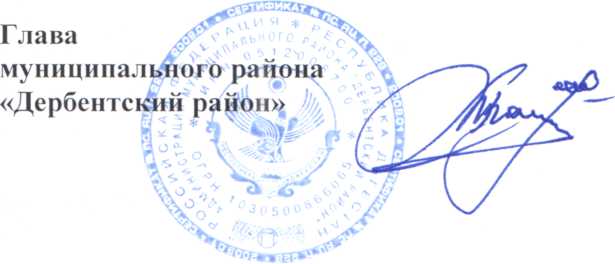 